Step one – Collect data (Oct 9 / 10)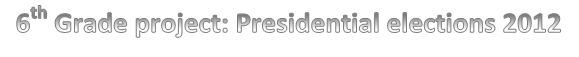 Select two questions to research at the school:Who are the three candidates for the election? Who is their running mate?What is the most important issue to you about the election?Who do you think will win the election this year? What are two issues Obama talks about? (or a different candidate)How much time do you spend each day talking about the election?Make a form in MS Word to collect data about the presidential campaign.You want to collect data about the people that answer the questions like age or gender. You might find that all boys prefer one or most 12 year olds. Use page layout to change the orientation to landscapeInsert a table, create a column for age & gender with your questions above and a space for their answers below for example:  	Who are three candidates for the election?	Daily Time?Talk with classmates & friends to collect at least 15-20 answers.Open Excel and enter your data exactly as you have it in your chart. Be sure to save the file.Note the way you enter it will depend on what kind of questions you ask:If it is true/false, you will put a 1 if they get it right and 0 if they don’t like the above.If it is ordering, then you will put 1 for first place down through the last for each person.If it is an amount, list the actual amount for each personInsert columns if your research questions gives you more information than you planned on, for example if a student knew the name of the official Socialist Candidate.Step two – analyze the data (Oct 16 / 17)Decide on the best way (or ways) to represent your data.Sort the data. Use the button [] to find groups. Sort by different columns to see which best represents your data.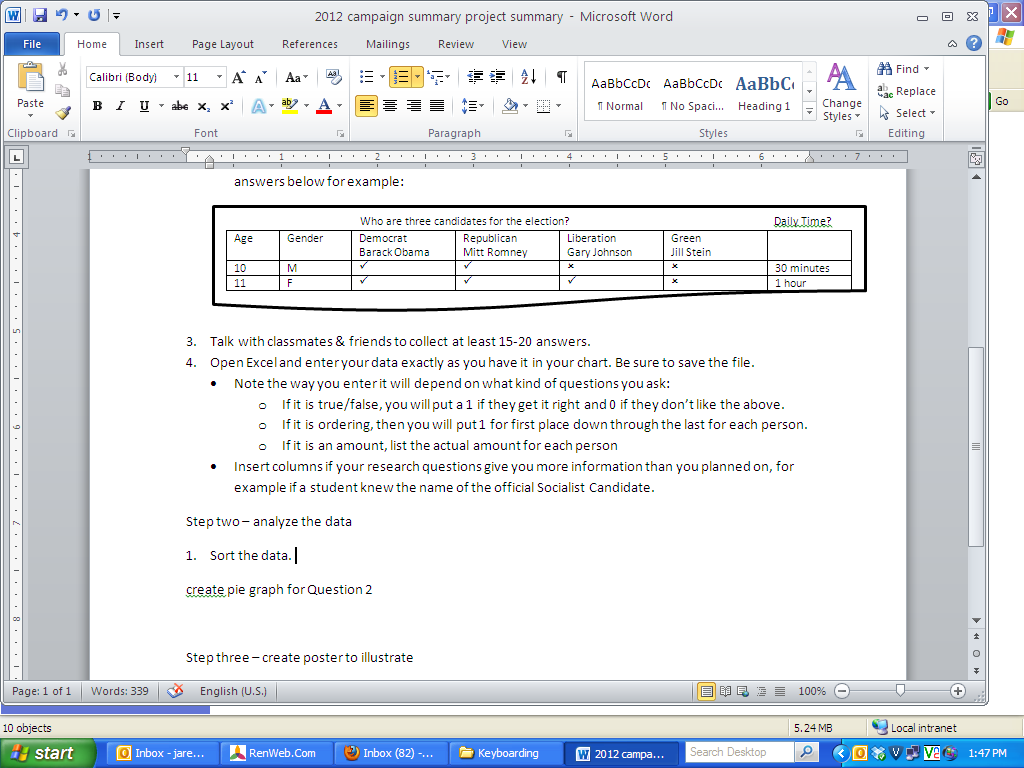 Count the number of times. It might be that 10 people voted for one candidate and 3 for the other. This is much more helpful than listing 10 ones verses 3 ones. Try percentages. If 10 of 20 people voted for a candidate its 50% but if 10 of 12 voted for a candidate its 83%. Both are the number 10, but they represent different things. Represent the data.Use pie graphs, bar graphs, lines or other ways to best show the similarities or differences in your data.Include a title and labels. Make at least one graph or chart to clearly represent your research.Summarize your data.Use MS word for writing about your topic.Write a paragraph telling what each graph/ chart of data is about. This should be 5-10 clear sentences. Tell the question use used, how many people responded, etc. Be sure to talk about trends or groups you found as well as your conclusions.Step three – create a poster to illustrate (Oct 23 / 24)Make a title with word art on MS WordPrint your charts from ExcelPrint your paragraphs from MS WordPrint at least 2 pictures from the internet pasted into MS Word.Include your charts, paragraphs and at least two pictures related to your topic.Decorate the poster as you see fit.Note – be sure to save data where your group can get to it easily. If you are ready, bring a poster Oct 23 / 24 and work on the project in the class period. Be sure to save all of your work. The last day to work on this project in class will be October 30 / 31.Step four – presentations (Nov 6 / 7)You and your group will get a chance to present your research and your poster to the class on Nov 6 & 7. We will post all of the posters around Mr. Abels room and talk about what we have learned. You will give a short presentation to the class. Summarize your findings.Don’t just read the poster, talk about it.Point out the differences, similarities or what you found out in your research.Grading rubric20 - Attractive, neat poster attractive, readable with no smudges or visible errors20 - Included two or more charts and two or more pictures with descriptions20 - The information was helpful, understandable and had a clear summary20 - The presentation was clear and informative with all members participating equally. 20 - Group work – group worked well together and everyone participated vs one person doing it all.AgeGenderDemocratBarack ObamaRepublicanMitt RomneyLiberationGary JohnsonGreenJill Stein10M30 minutes11F1 hour